Verschwörungstheorien / FaktencheckWährend der Corona-Pandemie entstanden die verschiedensten Verschwörungsideologien und Gerüchte. Es wird unter anderem behauptet, der Milliardär Bill Gates und seine Frau Melinda, die die Impfforschung mit viel Geld unterstützen, hätten das Ziel, Mikrochips in den Menschen zu schleusen, weil sie nach der Weltherrschaft streben.eine Mund-Nasen-Bedeckung schade der Gesundheit.5G sei Auslöser des Coronavirus.in Deutschland werde eine Diktatur angestrebt.Die Schülerinnen und Schüler können mit Hilfe des Materials selbstständig das Thema „Verschwörungstheorien“ bearbeiten. Alternativ können die Filme und Texte im Unterricht eingesetzt werden. Im Mittelpunkt der Erarbeitung stehen folgende Aspekte:Definition des Begriffs „Verschwörungstheorien“Erkennen von Verschwörungstheorien Kritische Auseinandersetzung mit VerschwörungstheorienFür den Präsenzunterricht bieten sich folgende Einstiegsmöglichkeiten an:Eine Weiterführung kann mit dem Material zu Fake News erfolgen: https://www.schule-bw.de/faecher-und-schularten/gesellschaftswissenschaftliche-und-philosophische-faecher/gemeinschaftskunde/materialien-und-medien/medien/fake-news-politik/index.html Passend eingesetzt werden kann das Arbeitsblatt zum Erkennen einer Fake News, da auch Verschwörungstheorien so aufgedeckt werden können. https://www.schule-bw.de/faecher-und-schularten/gesellschaftswissenschaftliche-und-philosophische-faecher/gemeinschaftskunde/materialien-und-medien/medien/fake-news-politik/ab-fake-news-erkennen.pdf LösungsansatzAluhutBei Corona-Demonstrationen tragen Demonstrierende Aluminiumhüte. Begriff Aluhutträger: metaphorisch und der Begriff Aluhut metonymisch verwendet, um Anhänger von Verschwörungstheorien, generell paranoide oder einfach nur sehr anstrengende Menschen zu bezeichnen. Der „Aluhut“ soll gegen Strahlung schützen, die angeblich die Gedanken steuert. Behauptung: „Aluhutträger“ hätten freie Gedanken und könnten sich ein eigenes kritisches Bild der Welt und des Weltgeschehens machen.VerschwörungstheorienZulauf zurzeit: Kontrollverlust, Menschen fühlen sich haltlos, sind gestresst, wissen nicht, was noch kommt  Reaktion auf KriseGlaube an Verschwörungen sind in der ganzen Gesellschaft verbreitet; häufig sind es Menschen, die politisch rechts stehen, Verschwörungen verbreiten und diese glaubenEs wird ein Konstrukt geschaffen, die Anhänger der Theorien meinen, es geschehe etwas Geheimes.Prominente verbreiten häufig die Theorien, ihnen wird geglaubt und die Verschwörungstheorien werden noch weiter verbreitet. Ken Jebsen und Atilla Hildmann verbreiten angeblich Pläne von neuen WeltordnungenKen JebsenEr nutzt seinen YouTube-Kanal, um Verschwörungstheorien zu verbreiten. Probleme In Verschwörungstheorien werden vermeintliche Gegner grotesk überzeichnet Sie verbreiten sich sehr schnell, werden unkontrolliert über die sozialen Medien oder Kommunikationskanäle (WhatsApp, Mail) geteilt.Prominente lassen Verschwörungstheorien real erscheinen, sie stellen für ihre Fans eine Autorität dar, der geglaubt werden kann.LÖSUNG: Videos und Meldungen überprüfen:Quelle überprüfen (Impressum der Seite)Berichten andere (seriöse) Quellen genauso?Ist es eine neue Information?Werden Bilder eingebunden? Wenn ja, Bilder Rückwärtssuche, um festzustellen, ob das Bild einem anderen Zusammenhang entnommen wurde.Einstieg:Möglichkeit 1: LiedWildecker Ernstbuben „Aluhut“: https://www.youtube.com/watch?v=RJzS1__a63gDer Song wurde 2018 veröffentlicht. Die Schülerinnen und Schüler sollen den Inhalt wiedergeben und auf die aktuelle Situation übertragen.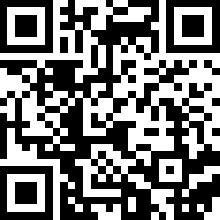 Möglichkeit 2:Bild Einstieg: Bild eines „Aluhutträgers“: https://media0.faz.net/ppmedia/aktuell/politik/inland/630912248/1.6771984/width610x580/der-aluhut-will-gegen.jpg Weitere Bilder in der FAZ-Bildstrecke: https://www.faz.net/aktuell/politik/inland/koepfe-der-verschwoerungstheorien-wer-steuert-die-corona-proteste-16771689/der-aluhut-will-gegen-16771984.html Beschreibung des Bildes und Zusammenfassung der aktuellen Situation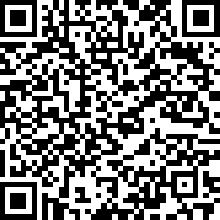 Möglichkeit 3:Schlagzeilen zu Verschwörungstheorienhttps://www.heise.de/news/5G-und-Coronavirus-Peruanische-Bauern-nehmen-Antennentechniker-als-Geisel-4783602.html (heise.de, „5G und Coronavirus“Meldung aus dem Fake Ticker des Bayerischen Rundfunks: https://www.br.de/nachrichten/netzwelt/coronavirus-fakes-falschnachrichten-und-faktenchecks,Ros6PIg VerschwörungstheorieFaktencheckBill GatesEiner der größten Geldgeber der WHO, er unterstützt seit Jahren die Impfforschung; Seine Äußerung zu „digitalen Zertifikaten“ impliziert keinen Mikrochip-Einsatz beim MenschenVirus im Labor „gezüchtet“Die Forschung ist sich sehr sicher, dass das Virus vom Tier auf den Menschen sprang5GMobilfunk soll keinen Einfluss auf die menschliche Gesundheit haben, in Wuhan war 5G schon 1,5 Jahre im Einsatz, als Corona ausbrachDie Regierung plante die PandemieImpfpflicht2013 wurde ein Pandemie-Szenario durchgespielt, damals ging es um SARS (2002/2003); Fazit: Man wisse nicht, wo Viruserkrankungen wann auftreten könntenZwangsimpfungImpfpflicht gegen Corona war nie vorgesehen, Grundgesetz Art. 2 sichert Unversehrtheit zu.Impfstoffe zu wenig getestetImpfstoffe werden getestet, zurzeit laufen verschiedene Phasen parallel; erst wenn der Impfstoff als sicher gilt und wirkt, wird er verabreicht Maskenpflicht schade der GesundheitVerallgemeinerung, alle Ärzte hielten sie für schädlich, ist nicht haltbar; umstritten ist der Sinn der Masken, aber sie schaden nicht, man atmet kein schädliches Kohlendioxid ein. Wichtig sind auch das Einhalten der Abstandsregeln.Entstehen einer Diktatur in DeutschlandDie Behauptung Jebsens, dass „[i]n Berlin bei einer Demonstration Menschen verhaftet worden [seien], weil sie das Grundgesetz offen bei sich getragen haben“, ist nicht haltbar. Jeder Mensch kann klagen, wenn er sich zu Unrecht eingeschränkt fühlt. Einigen Klägern wurde schon Recht gegeben. Auf die Rechtsprechung hat niemand Einfluss, weder Bill Gates, noch die WHO oder die Regierung, sie ist unabhängig.Festnahmen oder Platzverweise gab es nur, weil die Personen zu nah beieinander standen oder sich nicht an die Regeln hielten.Alter: 1966 / 53Beruf:Journalist / Rundfunkmoderator (1987-2011); Entlassung, weil seine Beiträge nicht den journalistischen Standards entsprachen.Webvideoproduzent mit eigenem Kanal „KenFM“AktivistPolitische Gesinnung Angeblich antisemitischVerschwörungstheorienSeit 2011 behauptet er, die Anschläge 2001 auf das World Trade Center seien eine „Terrorlüge“ und die US-Regierung habe die Anschläge selbst herbeigeführt.2012 formulierte er Verschwörungstheorien in Bezug auf Israel, Ausgangspunkt war ein Gedicht von Günther Grass.2014 Ukraine-Krieg  geopolitische Interessen der USA und der EU, westliche Medien seien „Kriegstreiber“2017 Women´s March in Washington  Der Protestmarsch sei geplant gewesen, Abtreibungen seien das Ziel, um am Verkauf der Embryonen an Pharmahersteller zu verdienen 2020: Vergleich des Lockdowns mit Maßnahmen während der NS-Zeit; Behauptung, Bill Gates nehme massiven Einfluss auf die Weltdemokratien  